Date: 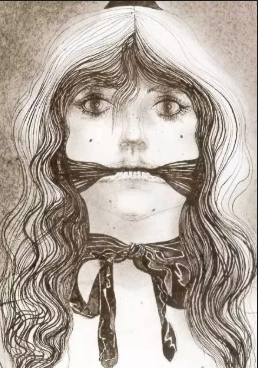 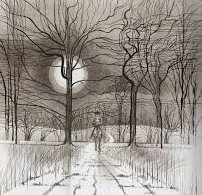 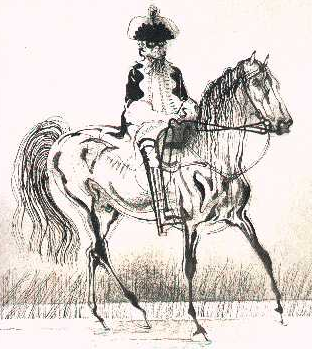 LI: to be able to recall the events of a Narrative PoemI will be successful:I can recall key eventsI can order them correctlyI can identify key action points and details Date: LI: to be able to recall the events of a Narrative PoemI will be successful:I can recall key eventsI can order them correctlyI can identify key action points and details It was a dark and sinister night and the Highway Man approached the inn.Bess, the landlord’s daughter was waiting for him.The servant heard them talking.Soldiers tied Bess up and used her as a trap for The Highway Man.Bess, sacrificed herself to save The Highway ManThe Highway Man was mad with grief and came back but was killed by the soldiers.